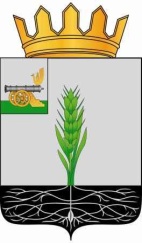 СОВЕТ ДЕПУТАТОВМУНИЦИПАЛЬНОГО ОБРАЗОВАНИЯ «ПОЧИНКОВСКИЙ РАЙОН» СМОЛЕНСКОЙ ОБЛАСТИ                                                  Р Е Ш Е Н И Еот  23.09.2015  №  74О   комиссии по проведению опроса жителей    Даньковского    сельского поселения  Починковского  района Смоленской области     Совет депутатов муниципального образования «Починковский район» Смоленской области    РЕШИЛ:   1. Создать комиссию по проведению опроса жителей Даньковского сельского поселения Починковского района Смоленской области в количестве 5 человек.2. Утвердить следующий состав комиссии по проведению опроса жителей Даньковского сельского поселения Починковского района Смоленской области:- Конопелькина Татьяна Викторовна, управляющий делами Администрации муниципального образования «Починковский район» Смоленской области.- Карипова Валентина Николаевна, начальник отдела по организационному обеспечению деятельности Совета депутатов муниципального образования «Починковский район» Смоленской области.- Анищенко Виктория Витальевна, ведущий специалист по правотворческой деятельности Отдела юридической работы Администрации муниципального образования «Починковский район» Смоленской области.- Глава муниципального образования Даньковского сельского поселения Починковского района Смоленской области (по согласованию).- Козлова Татьяна Александровна, ведущий специалист Отдела образования Администрации муниципального образования «Починковский район» Смоленской области.3. Назначить председателем комиссии по проведению опроса жителей Даньковского сельского поселения Починковского района Смоленской области Конопелькину Татьяну Викторовну, управляющего делами Администрации муниципального образования «Починковский район» Смоленской области.4. Председателю комиссии по проведению опроса жителей Даньковского сельского поселения Починковского района Смоленской области (Т.В. Конопелькина) провести организационное заседание комиссии 05.10.2015.И.о. Главы муниципального образования«Починковский район»Смоленской области                                                                        Н.П. Климкова